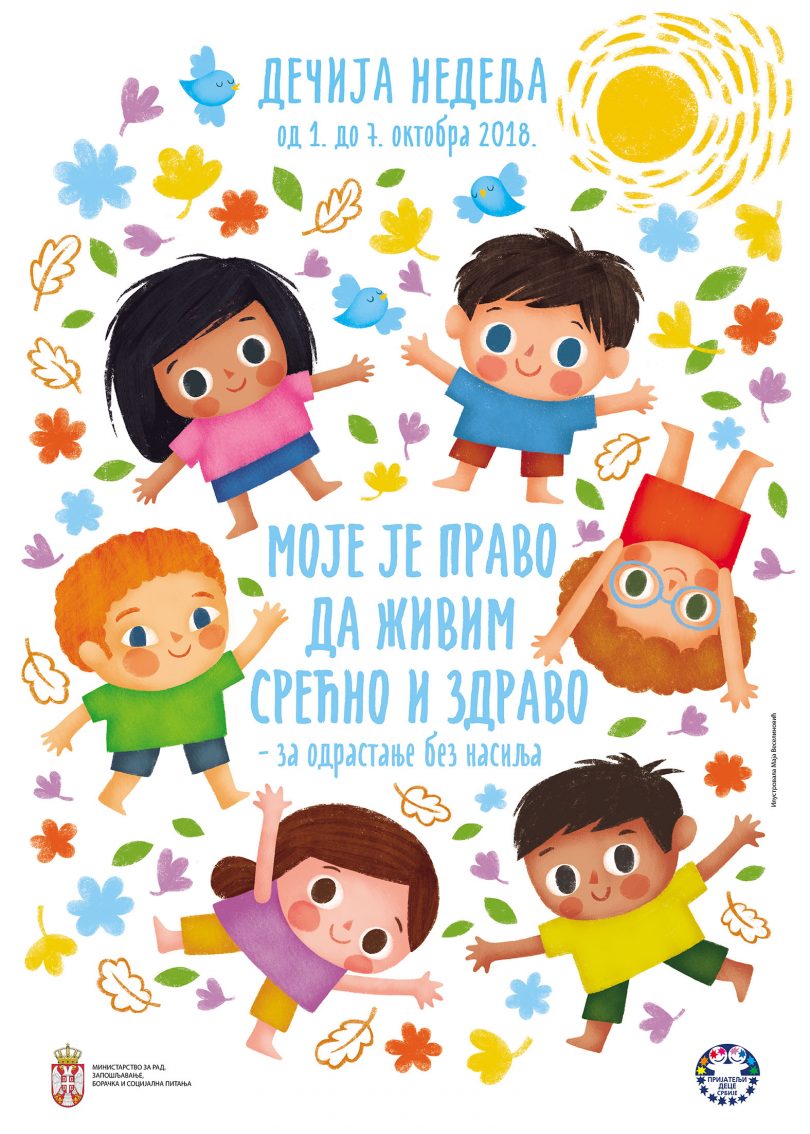 У оквиру Дечје недеље ученици другог разреда су имали следеће активности:1.октобар – Израда паноа 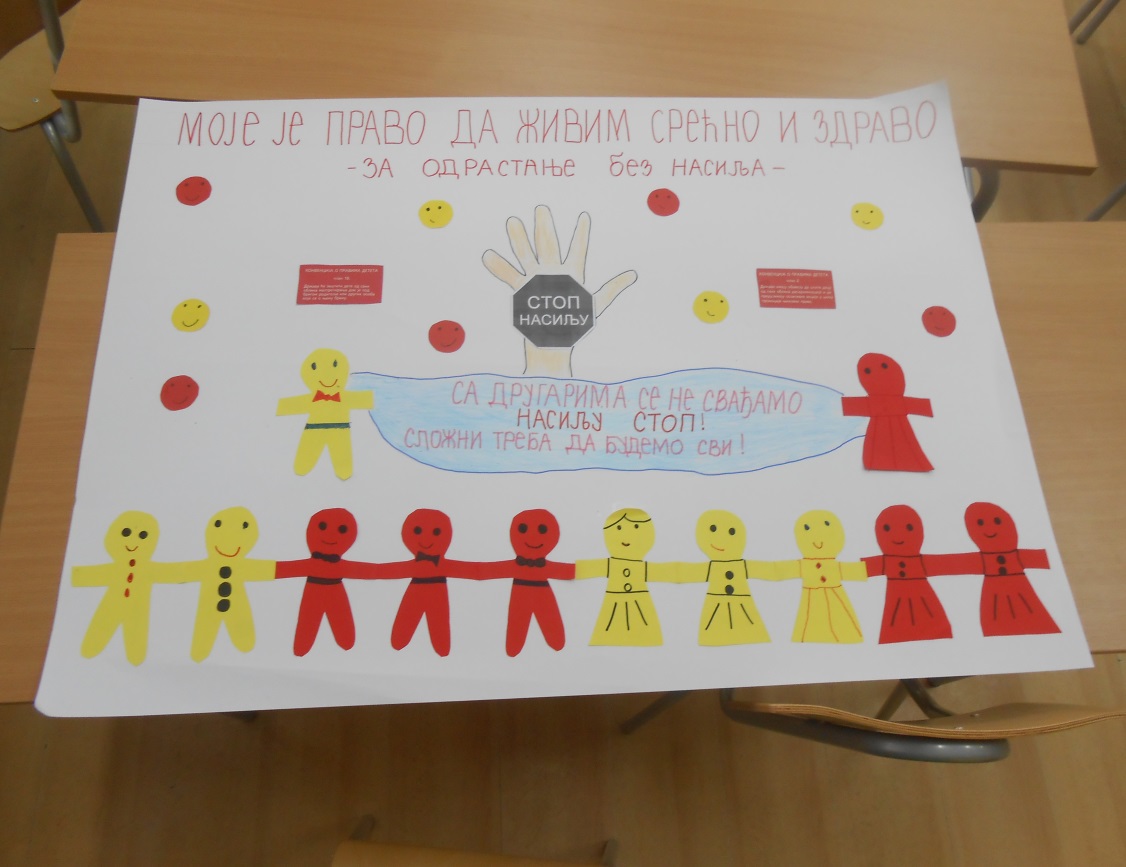 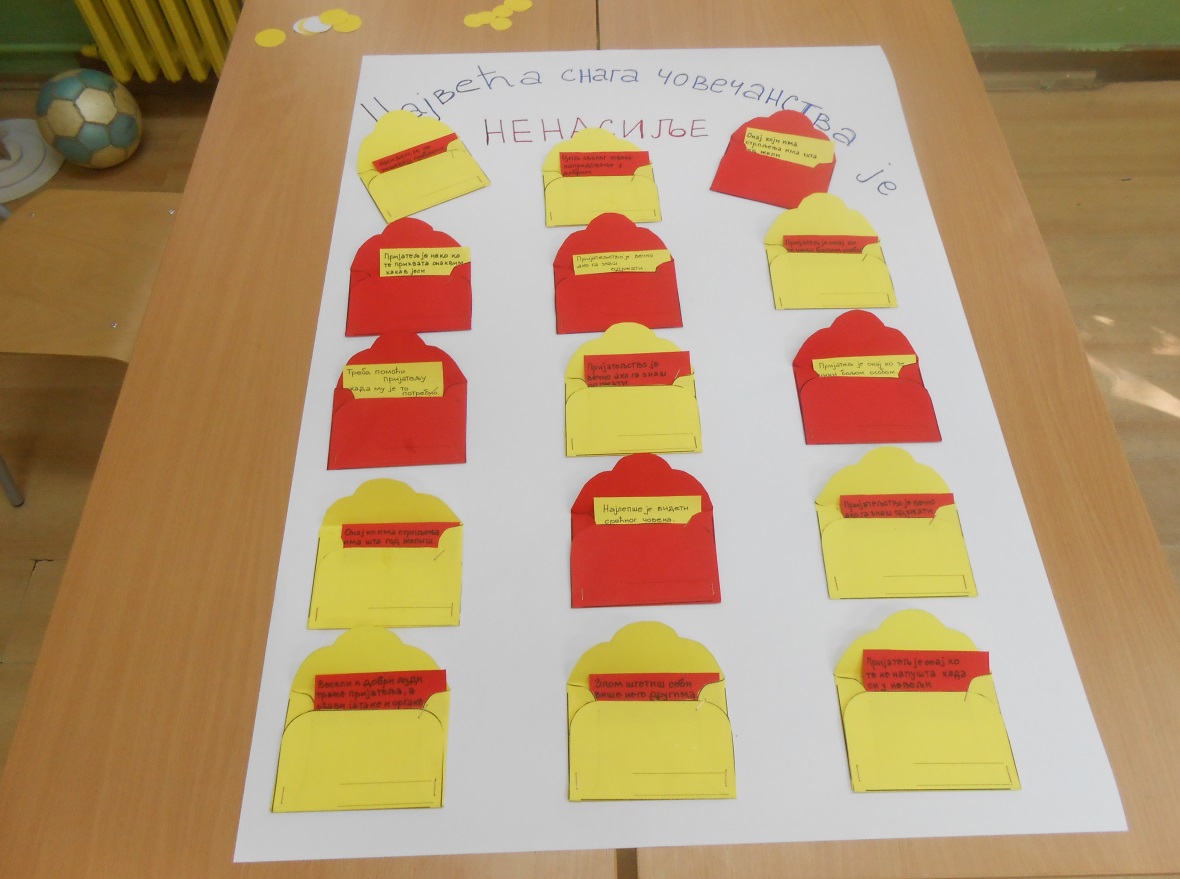 2.октобар-Гледање позоришне представе „Приче из Коцкалоне“.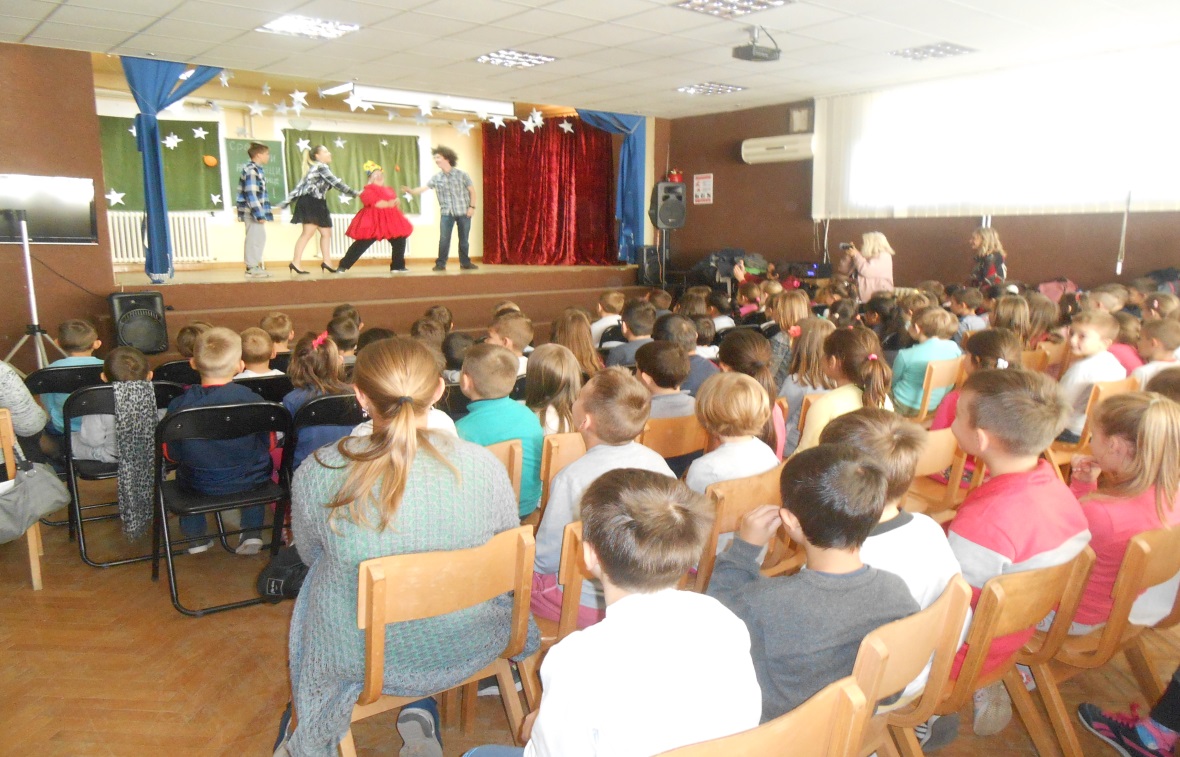 3.октобар- Дружење са ОШ„ Љубица Радосављевић –Нада.“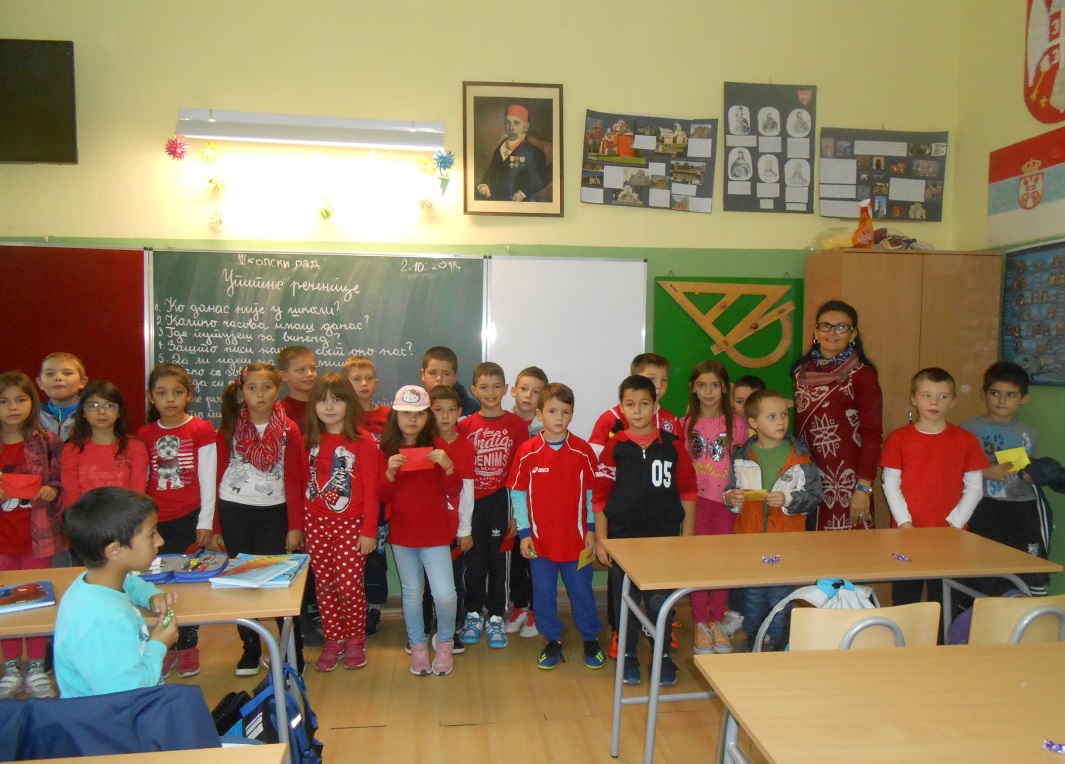 Спортске активности : девојчице -„ Између две ватре“                                           дечаци-фудбал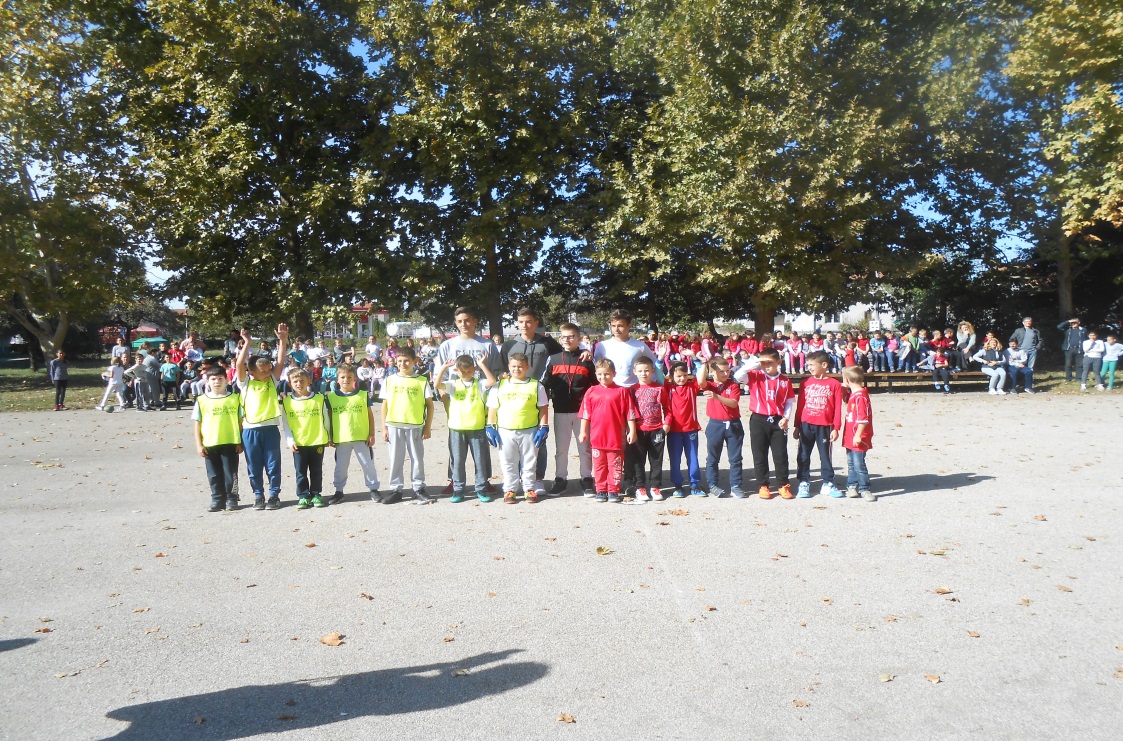 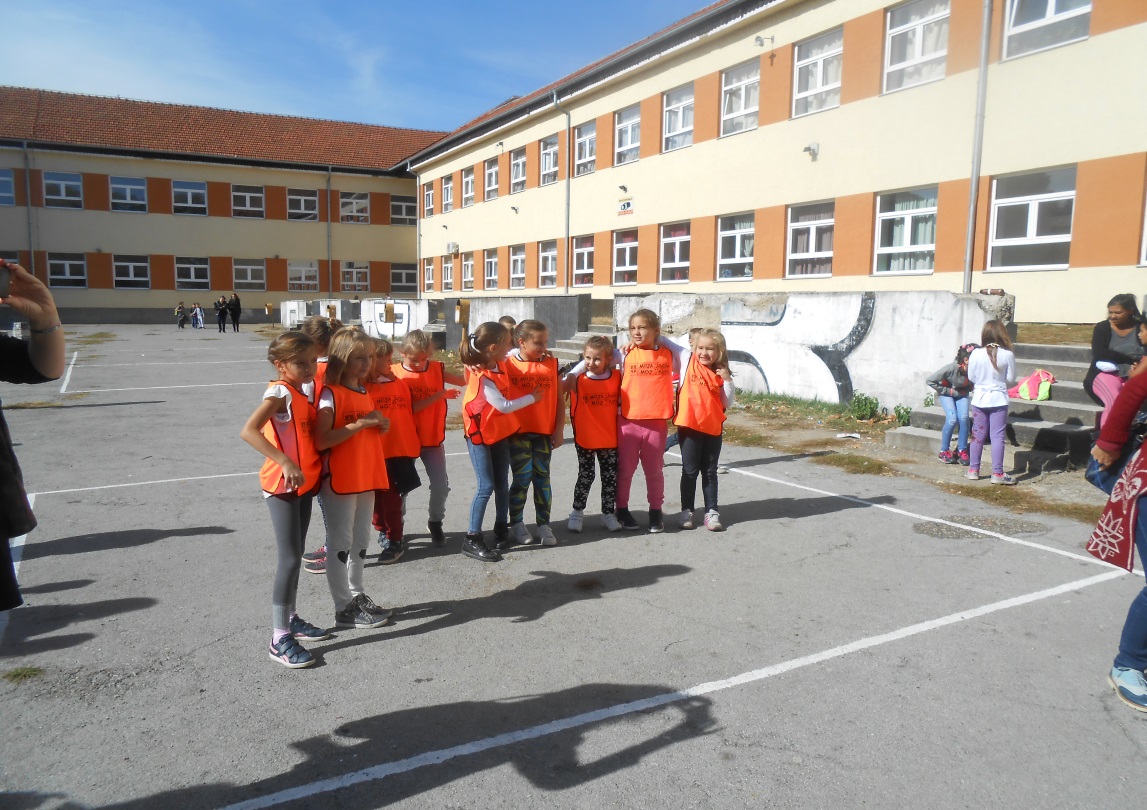 4.октобар- У сарадњи са психологом и педагогом ученици другог разреда су гледали филм „ Кад се Коста растужи ту  трава више не расте“.	 5.октобар- Спорстски дан у школском дворишту - надвлачење конопца.	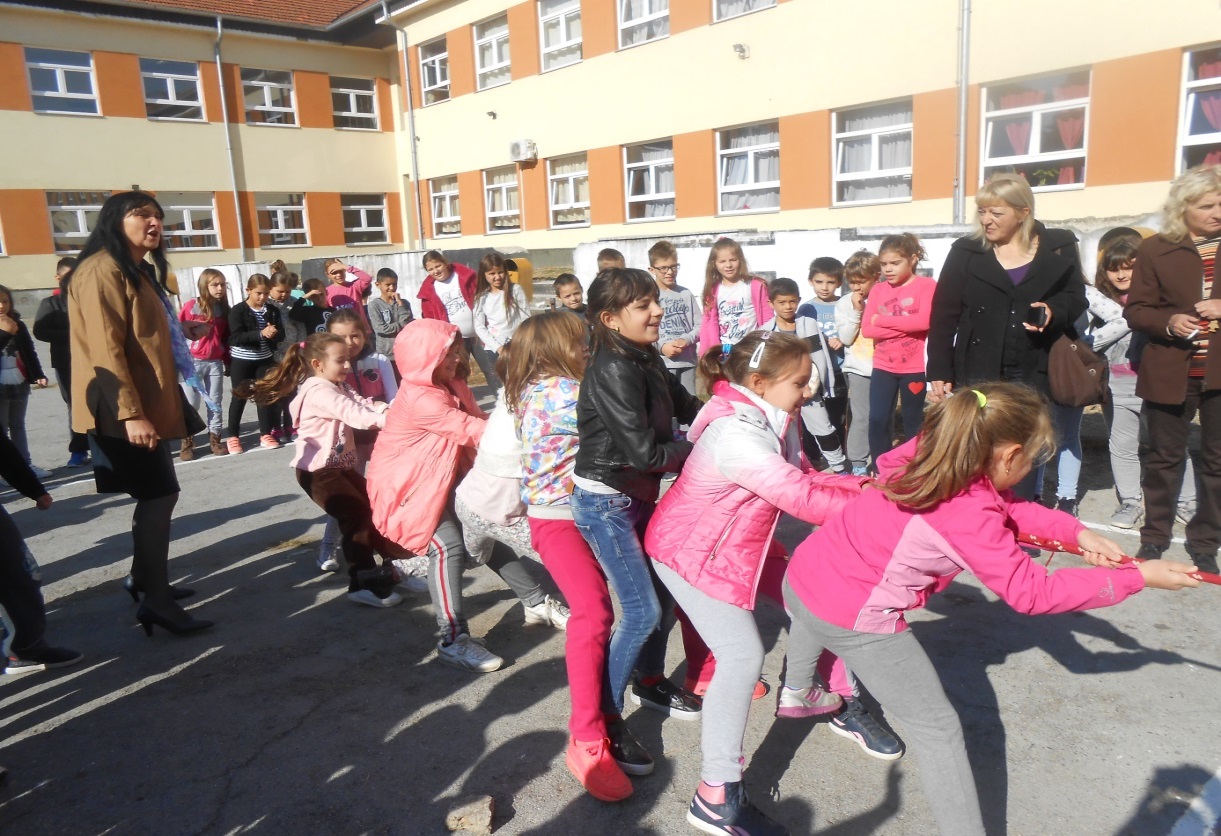 